Zadanie 13W prostokącie o obwodzie 16 cm, jeden z boków jest o 4 cm krótszy od drugiego. Oblicz długości boków tego prostokąta.I etap - ustalamy niewiadomą: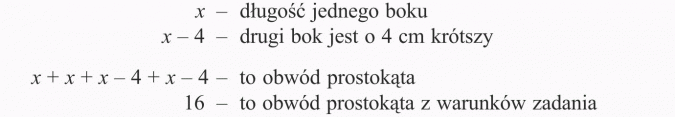 II etap - zapisujemy równanie: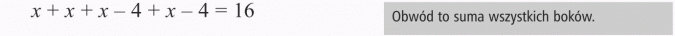 III etap - rozwiązujemy równanie: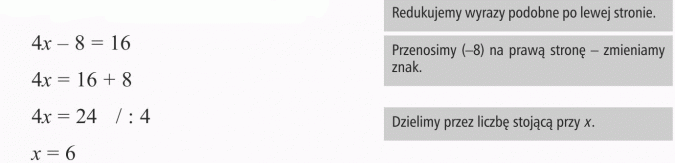 IV etap - sprawdzamy, czy otrzymane rozwiązanie jest zgodne z treścią zadania:Długość jednego boku prostokąta - 6 cm;   Długość drugiego boku prostokąta - 6 - 4 = 2 cmObwód prostokąta - 2 · 6 + 2 · 2 = 12 + 4 = 16;    Obwód z treści zadania - 16 cmV etap - zapisujemy odpowiedź:Odpowiedź: Boki prostokąta mają 6 cm i 2 cm.Zadanie 14W trójkącie równoramiennym o obwodzie 15 cm, ramię jest 7 razy dłuższe od podstawy. Ile centymetrów ma podstawa, a ile ramię?I etap - ustalamy niewiadomą: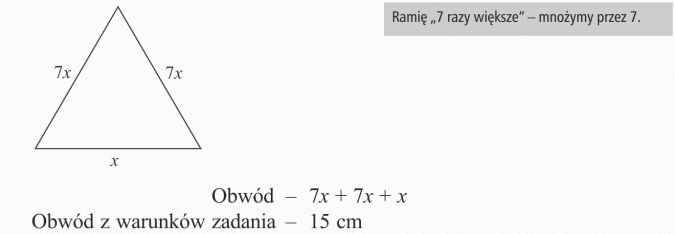 II etap - zapisujemy równanie:7x + 7x + x = 15III etap - rozwiązujemy równanie: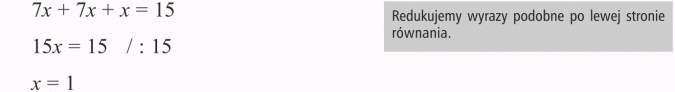 IV etap - sprawdzamy, czy otrzymane rozwiązanie jest zgodne z treścią zadania: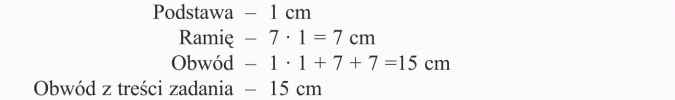 V etap - zapisujemy odpowiedź:Odpowiedź: Podstawa ma 1 cm, a ramię 7 cm.Zadanie 15Oblicz długość wysokości trapezu, mając dane długości podstaw 5 cm, 7 cm, oraz pole równe 48 cm2.I etap - ustalamy niewiadomą: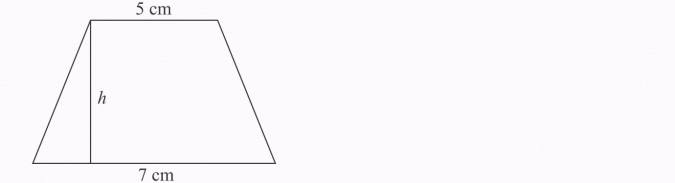 Pole - 48 cm2II etap - zapisujemy równanie: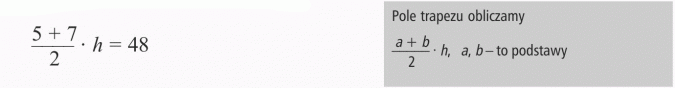 III etap - rozwiązujemy równanie: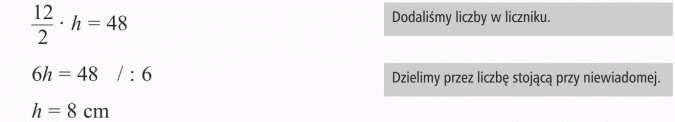 IV etap - sprawdzamy, czy otrzymane rozwiązanie jest zgodne z treścią zadania: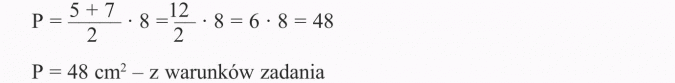 etap V - zapisujemy odpowiedź:Odpowiedź: Wysokość trapezu wynosi 8 cm. Zadanie 16W trójkącie o polu 45 cm2 wysokość ma długość 5 cm i dzieli podstawę trójkąta na dwa odcinki, z których jeden jest dwa razy dłuższy od drugiego. Jaką długość ma podstawa? I etap - ustalamy niewiadomą: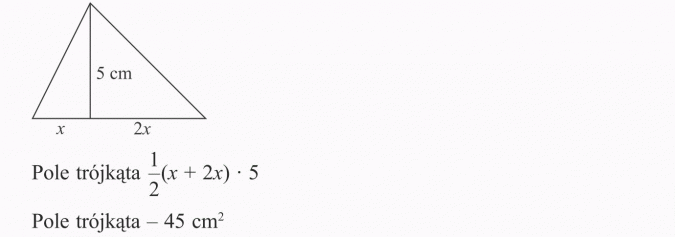 II etap - zapisujemy równanie: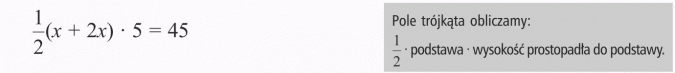 III etap - rozwiązujemy równanie: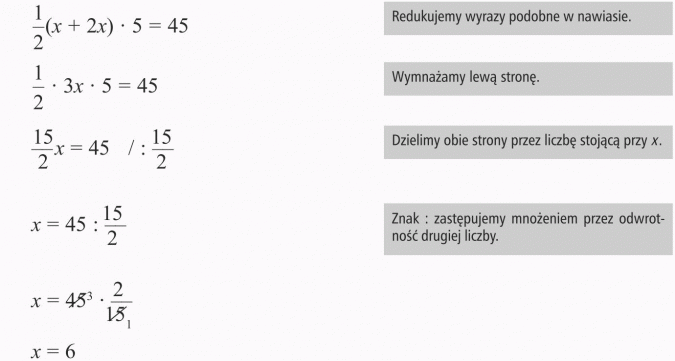 IV etap - sprawdzamy, czy otrzymane rozwiązanie jest zgodne z treścią zadania: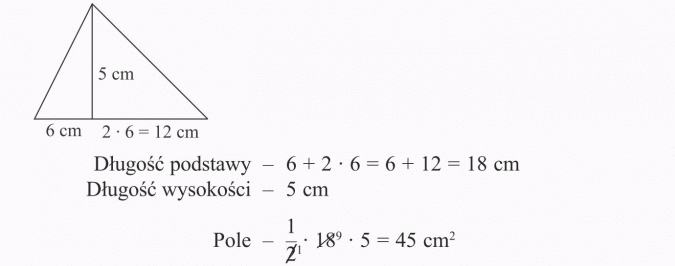 Pole z warunków zadania - 45 cm2V etap - zapisujemy odpowiedź:Odpowiedź:Podstawa trójkąta ma 18 cm.Zadanie 17Obwód trójkąta wynosi 37 cm. Wiedząc, że jeden z boków jest o 3 cm dłuższy, a drugi o 2 cm krótszy od boku średniego, oblicz długości boków tego trójkąta.I etap - ustalamy niewiadomą: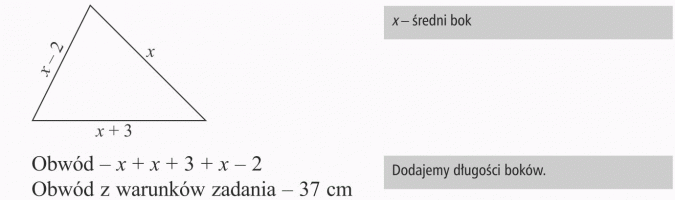 II etap - zapisujemy równanie:x + x + 3 + x - 2 = 37III etap - rozwiązujemy równanie: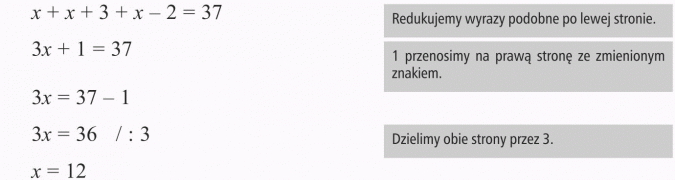 IV etap - sprawdzamy, czy otrzymane rozwiązanie jest zgodne z treścią zadania: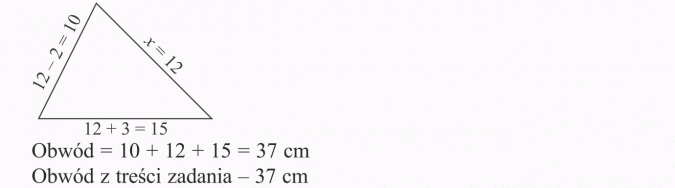 V etap - zapisujemy odpowiedź:Odpowiedź: Boki tego trójkąta mają 12 cm, 10 cm, 15 cm.Zadanie 18Oblicz x, korzystając z rysunku: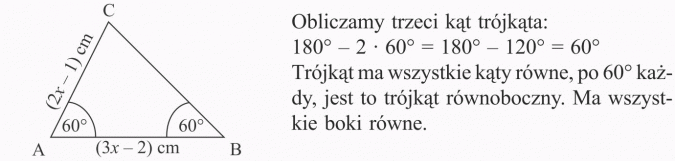 II etap - zapisujemy równanie:(2x - 1) = 3x - 2III etap - rozwiązujemy równanie: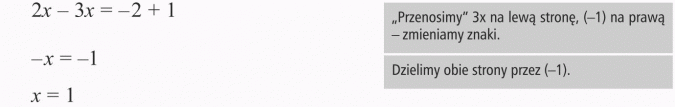 IV etap - sprawdzamy, czy otrzymane rozwiązanie jest zgodne z treścią zadania:Bok AB ma długość 3 · 1 - 2 = 1 cmBok AC ma długość 2 · 1 - 1 = 1 cmBoki są równe, bo trójkąt jest równoboczny.V etap - zapisujemy odpowiedź:Odpowiedź: Każdy bok ma 1 cm.

Czytaj więcej na https://opracowania.pl/opracowania/matematyka/rozwiazywanie-zadan-tekstowych-1,oid,1962#utm_source=paste&utm_medium=paste&utm_campaign=firefox